ЧЕРКАСЬКА ОБЛАСНА РАДАГОЛОВАР О З П О Р Я Д Ж Е Н Н Я26.01.2021                                                                                       № 12-рПро внесення змін до розпорядженняголови обласної ради від 12.01.2021 № 1-рВідповідно до статті 59 Закону України «Про місцеве самоврядування                    в Україні», враховуючи постанову Кабінету Міністрів України від 22.07.2020 №637 «Про внесення змін до Порядку проведення конкурсу на зайняття посади керівника державного, комунального закладу охорони здоров’я»,                         з метою приведення у відповідність з чинним законодавством:1. Внести до розпорядження голови обласної ради від 12.01.2021 № 1-р «Про оголошення конкурсу на зайняття посади директора комунального закладу «Черкаський обласний центр медико-соціальної експертизи Черкаської обласної ради»  зміни, виклавши пункт 2 у такій редакції:«2. Установити, що дата проведення конкурсного відбору на посаду директора комунального закладу «Черкаський обласний центр медико-соціальної експертизи Черкаської обласної ради» буде визначена окремим розпорядженням голови обласної ради».Голова								А. ПІДГОРНИЙ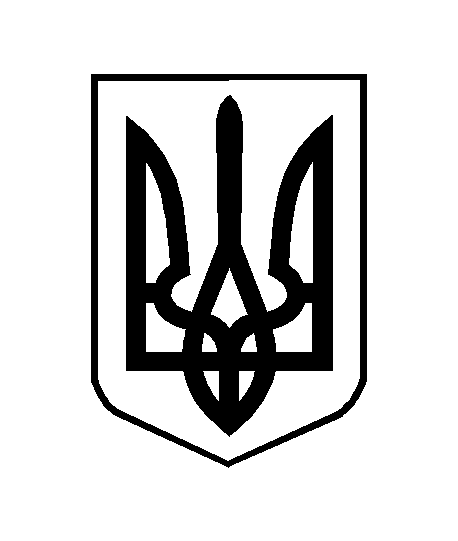 